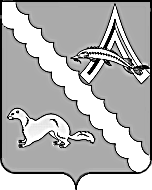 АДМИНИСТРАЦИЯ АЛЕКСАНДРОВСКОГО РАЙОНАТОМСКОЙ ОБЛАСТИПОСТАНОВЛЕНИЕО внесении изменений в постановление Администрации Александровского районаТомской области от 15.08.2018 № 983В связи с отменой постановления Администрации Александровского района Томкой области от 30.01.2012 № 97 «Об утверждении Порядка определения объема и условий предоставления субсидий муниципальным бюджетным (муниципальным автономным) учреждениям на цели, не связанные с возмещением нормативных затрат на оказание в соответствии с муниципальным заданием муниципальных услуг (выполнением работ)», ПОСТАНОВЛЯЮ:Внести в Порядок разработки, утверждения и реализации ведомственных целевых программ  муниципального образования «Александровский район», утвержденный постановлением Администрации Александровского района Томской области от 15.08.2018 № 983 «Об утверждении Порядка разработки, утверждения и реализации ведомственных целевых программ муниципального образования «Александровский район»» (далее – Порядок) следующие изменения:в абзаце 11 пункта 10 главы 2, в подпункте 3 пункта 24 главы 3 Порядка  слова «в соответствии с постановлением Администрации Александровского района Томской области от 30.01.2012 № 97 «Об утверждении Порядка определения объема и условий предоставления субсидий из муниципальным бюджетным (муниципальным автономным) учреждениям на цели, не связанные с возмещением нормативных затрат на оказание в соответствии с муниципальным  заданием муниципальных услуг (выполнением работ)» заменить словами «в соответствии с постановлением Администрации Александровского района Томской области от 30.12.2019 № 1356 «Об утверждении Порядка определения объема и условий предоставления субсидий на иные цели муниципальным  бюджетным и автономным учреждениям муниципального образования «Александровский район».2. Настоящее постановление вступает в силу с даты официального опубликования (обнародования).3. Контроль за исполнением настоящего постановления возложить на первого заместителя Главы района Панова С.Ф.Волкова Н.П.Рассылка:Финансовый отдел Администрации Александровского района,  Отдел экономики  Администрации Александровского района,Районный отдел образования Администрации Александровского района;МКУ «Отдел культуры, спорта и молодежной политики».21.02.2020                                                                                                                                                                      № 210с. Александровскоес. АлександровскоеГлава Александровского района                                В.П. Мумбер